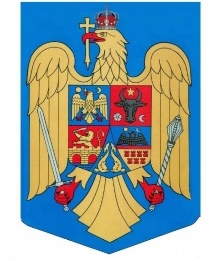 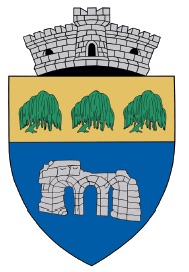 Formular inscriere în Registrul de Evidență a Sistemelor Individuale Adecvate pentru Colectarea și Epurarea Apelor Uzate al Primariei comunei Chiajna, Judetul Ilfov1. Tip înscriere *Persoană fizicăPersoană juridică2. Numele și prenumele dvs/ Denumirea entității juridice: *__________________________În cazul persoanelor fizice se va completa CNP-ul, iar în cazul persoanelor juridice se va completa CUI-ul entității juridice.4. Adresa completă *_________________________________________________________Strada, numărul, detaliile imobilului (bloc, etaj, apartament), oraș, județ5. Telefon *_________________________________________________________________6. Adresa de email *__________________________________________________________7. Activitate principală conform Cod CAEN (opțional)_______________________________8. Descrierea activității societățiiIMPORTANT! Acest câmp se completează numai în cazul PERSOANELOR JURIDICE!9. Aveți autorizație de mediu?DANU11. Sistemul individual de care beneficiați *ColectareEpurareBifați toate opțiunile care se aplică12. Sursa de alimentare cu apă de care beneficiați *Din rețeaua publicăDin surse individualeBifați toate opțiunile care se aplică.13. Descrieți sistemul de evacuare a apelor uzate menajere de care beneficiați. *______________________________________________________________________________________________________________________________________________________14. Descrieți modul în care se realizează epurarea apelor uzate: *______________________________________________________________________________________________________________________________________________________15. Descrieți modul în care se monitorizați descărcarea apelor uzate. *______________________________________________________________________________________________________________________________________________________Vă rugăm să ne oferiți rezultatele ultimelor analize efectuate.16. Numărul și Data Contractului încheiat cu Societatea de Vidanjare___________________________________________________________________________Prin participare accepți Termenii și condițiile sale de utilizare *Sunt de acordPrin completarea și transmiterea acestui formular sunteți de acord cu prelucrarea datelor cu caracter personal în scopul înscrierii în Registrul de Evidență a Sistemelor Individuale Adecvate pentru Colectarea și Epurarea Apelor Uzate al Primariei comunei Chiajna, Judetul Ilfov. Prelucrarea datelor cu caracter personal se va realiza cu respectarea prevederilor Regulamentului nr.679/2016 adoptat de Parlamentul European și Consiliul Uniunii Europene pentru aprobarea normelor privind protecţia în ceea ce priveşte prelucrarea datelor cu caracter personal, precum şi a normelor referitoare la libera circulaţie a acestui tip de date cu caracter personal. PRIMĂRIA COMUNEI CHIAJNAStr. Speranței, nr. 1Bis, sat Dudu, comuna Chiajna, județul Ilfov, RomâniaTel: 021/436.11.22;  Fax: 021/436.11.44www.primariachiajna.ro e-mail: registratura@primariachiajna.ro